                                                                    21.05.2020            259-01-03-186                                                                                        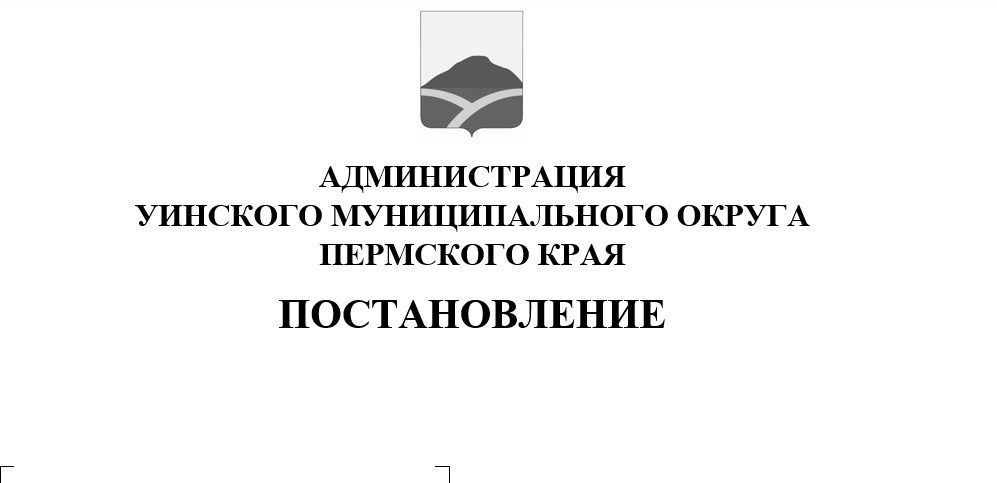 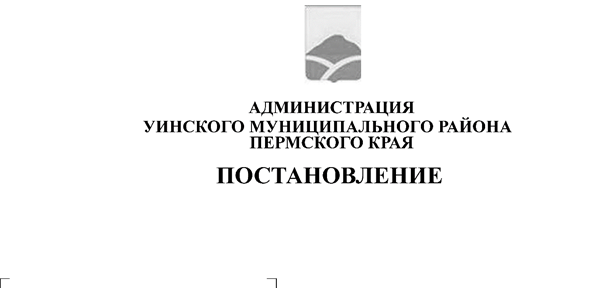 В соответствии с Федеральным законом от 02.03.2007 № 25-ФЗ                             «О муниципальной службе в Российской Федерации», Законом Пермского края от 04.05.2008 № 228-ПК «О муниципальной службе в Пермском крае»                    (ред. от 15.06.2018 № 230-ПК), решениями Думы Уинского муниципального округа от 30.01.2020 № 61 «Об утверждении Реестра должностей муниципальной службы  Уинского муниципального округа Пермского края» и от 30.01.2020 № 60 «Об утверждении структуры администрации Уинского муниципального округа»,  статьей 64 Устава Уинского муниципального округа, в целях установления соответствия уровня профессиональной подготовки муниципальных служащих квалификационным требованиям к должностям муниципальной службы,  администрация Уинского муниципального округа Пермского края  ПОСТАНОВЛЯЕТ:1. Утвердить квалификационные требования к должностям муниципальной службы администрации Уинского муниципального округа Пермского края, согласно приложению 1.2. Утвердить Перечень специализаций и требований к профессиональному образованию муниципальных служащих, включенных в структуру администрации Уинского муниципального округа Пермского края, согласно приложению 2.3. Считать утратившим силу постановление администрации Уинского муниципального района от 15.10.2018 № 466-259-01-03 «Об утверждении квалификационных требований к должностям муниципальной службы в администрации Уинского муниципального района и Перечня специализации и требований к профессиональному образованию муниципальных служащих, включенных в структуру  администрации Уинского муниципального района» .4. Постановление вступает в силу с момента подписания и подлежит обнародованию и опубликованию на  сайте администрации Уинского муниципального округа  в сети «Интернет».5. Контроль над исполнением постановления возложить на руководителя аппарата администрации Уинского муниципального округа Курбатову Г.В.Глава муниципального округа- глава администрации Уинскогомуниципального округа                                                                  А.Н.ЗелёнкинКвалификационные требованияк должностям муниципальной службы администрацииУинского муниципального округа  Пермского края         Квалификационные требования к должностям муниципальной службы состоят из единства требований к муниципальным служащим, замещающим  должности муниципальной службы в органах местного самоуправления Уинского муниципального округа Пермского края, к уровню профессионального образования с учетом специализации по муниципальной должности, стажу и опыту работы по специальности, уровню знаний Конституции Российской Федерации, федеральных законов и законов субъекта, Устава Уинского муниципального округа Пермского края, нормативных актов органов местного самоуправления Уинского муниципального округа Пермского края применительно к осуществлению соответствующих должностных полномочий.          1. Для замещения должностей муниципальной службы устанавливаются следующие типовые квалификационные требования к уровню профессио-нального образования, стажу муниципальной службы или стажу работы по специальности, направлению подготовки:          1) для высшей группы должностей муниципальной службы – наличие высшего образования не ниже уровня специалитета, магистратуры, наличие не менее четырех лет стажа муниципальной службы или стажа работы по специальности, направлению подготовки;          2) для главной группы должностей муниципальной службы – наличие высшего образования не ниже уровня специалитета, магистратуры, наличие не менее двух лет стажа муниципальной службы или стажа работы по специальности, направлению подготовки;          3) для ведущей группы должностей муниципальной службы – наличие высшего образования без предъявления требований к стажу или наличие среднего профессионального образования со стажем работы по специальности, направлению подготовки не менее пяти лет (за исключением лиц, замещающих руководящие должности в данной группе должностей);          4) для старшей группы должностей муниципальной службы – наличие высшего образования без предъявления требований к стажу или наличие среднего профессионального образования со стажем работы по специальности, направлению подготовки не менее трех лет;          5) для младшей группы должностей муниципальной службы – наличие среднего профессионального образования без предъявления требований                          к стажу;        6) для замещения должностей муниципальной службы помощник, референт на условиях срочного трудового договора требования к стажу могут не предъявляться.        2. Квалификационные требования, предъявляемые по муниципальным должностям муниципальной службы, являются основными критериями для:        - оценки соответствия муниципального служащего замещаемой должности;        - оценки служебной деятельности муниципального служащего в период проведения его аттестации;        - сдачи им квалификационного экзамена и присвоения классного чина;        - определения кандидата на замещение вакантной должности муниципальной службы по итогам конкурса;        - отбора кандидатур для занесения в резерв кадров муниципальных служащих.         3. Специализация должностей муниципальной службы устанавливается в зависимости от функциональных особенностей должностей муниципальной службы.         4. Требования к профессиональным знаниям и навыкам, необходимым для исполнения должностных обязанностей, для всех групп должностей муниципальной службы:         знание Конституции Российской Федерации, федеральных конституционных законов, Федеральных законов, иных нормативных правовых актов Российской  Федерации, Устава Пермского края, законов и иных нормативных правовых актов Пермского края, Устава Уинского муниципального округа Пермского края и иных муниципальных правовых актов применительно к исполнению должностных обязанностей;       знание своей должностной инструкции, правил внутреннего трудового распорядка, порядка работы со служебной информацией, установленных                    в администрации Уинского муниципального округа Пермского края;       навыки работы с персональным компьютером и другой организационной техникой;      иные профессиональные знания и навыки, необходимые для исполнения должностных обязанностей, устанавливаемые в соответствии с классификацией должностей муниципальной службы и с учетом задач и функций органа местного самоуправления.       5. Установленные квалификационные требования к уровню профессионального образования, стажу, опыту работы по специальности, уровню знаний Конституции Российской Федерации, федеральных законов и законов субъекта, устава Уинского муниципального округа Пермского края, нормативных актов органов местного самоуправления Уинского муниципального округа Пермского края являются основным критерием для оценки  соответствия муниципального служащего замещаемой должности.        6. Степень соответствия квалификационным требованиям по замещаемой муниципальной должности муниципальной службы работников, признанных муниципальными служащими, определяет при приеме на работу руководитель соответствующего структурного подразделения администрации Уинского муниципального округа Пермского края, в дальнейшем – аттестационная комиссия.       За назначение на должность муниципальной службы работника, не соответствующего установленным квалификационным требованиям. Персональную ответственность несет руководитель, являющийся представителем работодателя, и руководитель кадровой службы.        Отсутствие у муниципального служащего соответствующего образования к моменту его аттестации будет служить основанием для признания муниципального служащего не соответствующим замещаемой должности.ПЕРЕЧЕНЬ   специализаций и требований к профессиональному образованию муниципальных служащих,  включенных в структуру администрации Уинского муниципального округа Пермского краяПриложение 1к постановлению администрации Уинского муниципального округаот 21.05.2020 № 259-01-03-186Приложение 2                                       к постановлению администрации Уинского муниципального округа от 21.05.2020 № 259-01-03-186Наименование должности муниципальной службыГруппа должностей муниципальной службыТребования к уровню профессионального образованияСпециальность по должности муниципальной службыСпециализация по должности муниципальной службыОбразование, считающееся равноценнымЗаместитель главы администрации Уинского муниципального округа по развитию инфраструктурыВысшая муниципальная должностьВысшее  образование не ниже уровня специалитета, магистратуры в соответствии со специализацией должности муниципальной службы или образование, считающееся равноценным, с учетом требований к стажуГосударственное и муниципальное управление. Юриспруденция. Экономика и финансы. Менеджмент организации.Государственное регулирование рыночной экономики. Управление и контроль за объектами муниципальной собственности. Экономическая политика. Управление развитием района. Экономика предприятий всех форм собственности. Эффективные коммуникации и деловые  переговоры. Управление земельными ресурсамиВысшее  образование    не ниже уровня специалитета, магистратуры                           по финансам и экономике, юридическое, государственное и муниципальное управление, образование по естественно-научным, гуманитарным, технологическим специальностям, строительство и эксплуатация зданий и сооруженийЗаместитель главы администрации Уинского муниципального округа по социальным вопросамВысшая муниципальная должностьВысшее  образование  не ниже уровня специалитета, магистратуры в соответствии со специализацией муниципальной должности или образование, считающееся равноценным, с учетом требований к стажуГосударственное и муниципальное управление.Юриспруденция.Социальная работа.Педагогика и психологияЭкономика и социальные отношения.Правоведение.Муниципальное управление социальной сферой.Социальный анализ и прогноз.Правовое обеспечение развития социальной сферыВысшее образование не ниже специалитета, магистратуры по финансам и экономике, юридическим, педагогическим специальностям, медицинское, государственное и муниципальное управлениеЗаместитель главы администрации Уинского муниципального округаВысшая муниципальная должностьВысшее  образование не ниже уровня специалитета, магистратуры в соответствии со специализацией должности муниципальной службы или образование, считающееся равноценным, с учетом требований к стажуГосударственное и муниципальное управление. Юриспруденция. Экономика и финансы. Менеджмент организации.Государственное регулирование рыночной экономики. Управление и контроль за объектами муниципальной собственности. Экономическая политика. Управление развитием района. Экономика предприятий всех форм собственности. Эффективные коммуникации и деловые  переговоры. Управление земельными ресурсамиВысшее  образование    не ниже уровня специалитета, магистратуры                           по финансам и экономике, юридическое, государственное и муниципальное управление, образование по естественно-научным, гуманитарным, технологическим специальностям, строительство и эксплуатация зданий и сооруженийРуководитель аппарата администрации Уинского муниципального округаВысшая муниципальная должностьВысшее образование  не ниже уровня специалитета , магистратуры в соответствии со специализацией муниципальной должности или образование, считающееся равноценным, с учетом требований к стажуГосударственное и муниципальное управление.Юриспруденция.Экономика.Связи с общественностью.Документационное обеспечениеИнформационно-документационное обеспечение.Правоведение.Экономика и управление.Муниципальная служба, кадровая политика.Правовое обеспечение муниципальной службы.Менеджмент организацииВысшее образование не ниже уровня специалитета , магистратуры по экономике и финансам, юридическое, государственное и муниципальное управлениеЮридический отделЮридический отделЮридический отделЮридический отделЮридический отделЮридический отделНачальник юридического отделаВедущая муниципальная должностьВысшее  образование                          в соответствии со специализацией муниципальной должности или образование, считающееся равноценным, без предъявления требований к стажу.Среднее профессиональное образование в соответствии со специализацией муниципальной должности, с учетом требований к стажуЮриспруденция.Государственное и муниципальное управление.Финансовое, бюджетное правоПравовая экспертиза нормативно-правовых актов и иных документов исполнительного органа местного самоуправления, судебная защита интересов исполнительного органа местного самоуправления.Земельное, имущественное, договорное правоВысшее, среднее профессиональное  образование по государственному и муниципальному управлениюКонсультант-юристВедущая муниципальная должностьВысшее  образование                          в соответствии со специализацией муниципальной должности или образование, считающееся равноценным, без предъявления требований к стажу.Среднее профессиональное образование в соответствии со специализацией муниципальной должности, с учетом требований к стажуЮриспруденция.Государственное и муниципальное управление.Финансовое, бюджетное правоПравовая экспертиза нормативно-правовых актов и иных документов исполнительного органа местного самоуправления, судебная защита интересов исполнительного органа местного самоуправления.Земельное, имущественное, договорное правоВысшее, среднее профессиональное  образование по государственному и муниципальному управлениюОтдел внутренней политикиОтдел внутренней политикиОтдел внутренней политикиОтдел внутренней политикиОтдел внутренней политикиОтдел внутренней политикиНачальник отдела внутренней политикиВедущая муниципальная должностьВысшее  образование                          в соответствии со специализацией муниципальной должности или образование, считающееся равноценным, без предъявления требований к стажу.Среднее профессиональное образование в соответствии со специализацией муниципальной должности, с учетом требований к стажуГосударственное и муниципальное управление.Юриспруденция.Психология.МенеджментГосударственное и муниципальное управление.Социальный менеджмент.ЮриспруденцияВысшее, среднее профессиональное образование по государственному и муниципальному управлению,  общественно-гуманитарным наукам, юридическое, педагогическоеОтдел делопроизводства и муниципальной службы Отдел делопроизводства и муниципальной службы Отдел делопроизводства и муниципальной службы Отдел делопроизводства и муниципальной службы Отдел делопроизводства и муниципальной службы Отдел делопроизводства и муниципальной службы Заведующий отделомВедущая муниципальная должностьВысшее  образование                          в соответствии со специализацией муниципальной должности или образование, считающееся равноценным, без предъявления требований к стажу.Среднее профессиональное образование в соответствии со специализацией муниципальной должности, с учетом требований к стажуГосударственное и муниципальное управление.Юриспруденция.Психология.МенеджментГосударственное и муниципальное управление.Информационно-документационное обеспечение.Муниципальная служба и кадровая политикаВысшее. среднее профессиональное образование: педагогическое, юридическое. Консультант отдела делопроизводства и муниципальной службы администрации Уинского муниципального округаВедущая муниципальная должностьВысшее  образование                          в соответствии со специализацией муниципальной должности или образование, считающееся равноценным, без предъявления требований к стажу.Среднее профессиональное образование в соответствии со специализацией муниципальной должности, с учетом требований к стажуГосударственное и муниципальное управление.Менеджмент.Психология делового общенияИнформационное и документационное обеспечение управления.Документоведение.МенеджментВысшее  образование, среднее профессиональное образование  по государственному и муниципальному управлению, образование по гуманитарным, естественнонаучным, управленческим и экономическим специальностямКонсультант по внедрению и сопровождению программного обеспеченияВедущая муниципальная должностьВысшее  образование                          в соответствии со специализацией муниципальной должности или образование, считающееся равноценным, без предъявления требований к стажу.Среднее профессиональное образование в соответствии со специализацией муниципальной должности, с учетом требований к стажуЮриспруденция.Автоматизация и управление.Информатика и вычислительная техника.Государственное и муниципальное управлениеПравоведение.Информационно-документационное обеспечение.Компьютерная технология в сфере управления.Информационные системы в муниципальном управленииВысшее, среднее профессиональное образование: юридическое, техническое, государственное и муниципальное управлениеВедущий специалистСтаршая муниципальная должностьВысшее образование в соответствии со специализацией муниципальной должности без предъявления требований к стажу или образование, считающееся равноценным. Среднее профессиональное образование с учетом требований к стажуГосударственное и муниципальное управление.Юриспруденция.Психология.МенеджментГосударственное и муниципальное управление.Информационно-документационное обеспечение.Муниципальная служба и кадровая политикаВысшее или среднее профессиональное юридическое, педагогическое образование или образование по естественнонаучным, гуманитарным специальностямСпециалистМладшая муниципальная должностьСреднее профессиональное образование по специализации муниципальной службы без учета требований к стажуГосударственное и муниципальное управлениеИнформационное и документационное обеспечение управления.Документоведение.Архивное делоСреднее профессиональное образование по гуманитарным, естественно-научным, управленческим и экономическим специальностям Управление по экономике и сельскому хозяйствуУправление по экономике и сельскому хозяйствуУправление по экономике и сельскому хозяйствуУправление по экономике и сельскому хозяйствуУправление по экономике и сельскому хозяйствуУправление по экономике и сельскому хозяйствуНачальник управленияГлавная муниципальная должностьВысшее образование  не ниже уровня специалитета , магистратуры в соответствии со специализацией муниципальной должности или образование, считающееся равноценным, с учетом требований к стажуГосударственное и муниципальное управление.Финансы и кредит.Экономическая и финансовая политика.МенеджментГосударственное и муниципальное управление.Государственное регулирование экономики.Экономическая и финансовая политика, управление государственными и муниципальными заказами.Менеджмент.Социально-экономическое развитие района.Муниципальное управлениеВысшее  образование не ниже уровня специалитета, магистратуры по финансам, аудиту и менеджменту, по специальностям экономики и управления.МенеджментЗаместитель начальника управленияГлавная муниципальная должностьВысшее образование  не ниже уровня специалитета, магистратуры в соответствии со специализацией муниципальной должности или образование, считающееся равноценным, с учетом требований к стажуГосударственное и муниципальное управление.Финансы и кредит.Экономическая и финансовая политика.МенеджментГосударственное и муниципальное управление.Государственное регулирование экономики.Экономическая и финансовая политика, управление государственными и муниципальными заказами.Менеджмент.Муниципальное управлениеВысшее  образование не ниже уровня специалитета , магистратуры по финансам, аудиту и менеджменту, по специальностям экономики и управления.КонсультантВедущая муниципальная должностьВысшее  образование в соответствии со специализацией к муниципальной должности или образование, считающееся равноценным без учета требований к стажу.Среднее профессиональное образование, с учетом требований к стажуГосударственное и муниципальное управление.Управление и экономика агропромышленного комплекса.Менеджмент.Животноводство.Экономика.Зоотехния.ВетеринарияГосударственное регулирование экономики. Экономика и управление аграрными вопросами.Осуществление государственных и муниципальных полномочий в сфере сельского хозяйства.Координация, регулирование, взаимодействие деятельности сельскохозяйственных предприятийВысшее, среднее профессиональное образование по специальностям экономики и управления либо специальностям сельскохозяйственного направленияГлавный специалистСтаршая муниципальная должностьВысшее образование в соответствии со специализацией муниципальной должности  или образование, считающееся равноценным без учета требований к стажу. Среднее профессиональное образование с учетом требований к стажу работыГосударственное и муниципальное управление.Финансы и кредит.Экономическая и финансовая политика.МенеджментЭкономическая и финансовая политика, управление государственными и муниципальными заказами.Менеджмент.Высшее, среднее профессиональное образование по финансам, аудиту и менеджменту, по специальностям экономики и управленияОтдел ЗАГСОтдел ЗАГСОтдел ЗАГСОтдел ЗАГСОтдел ЗАГСОтдел ЗАГСЗаведующий отделомВедущая муниципальная должностьВысшее  образование в соответствии со специализацией муниципальной должности или образование, считающееся равноценным, без учета требований к стажу.Среднее профессиональное образование с учетом требований к стажуГосударственное и муниципальное управление.Юриспруденция.Психология.СоциологияУправление развитием социальной сферы.Документоведение.Психология и социология труда и управления. Правовое обеспечение работы ЗАГСВысшее, среднее профессиональное образование по гуманитарно-социальным, юридическим специальностямВедущий специалистСтаршая муниципальная должностьВысшее  образование в соответствии со специализацией муниципальной должности или образование, считающееся равноценным без предъявления требований к стажу. Среднее профессиональное образование с учетом требований к стажу работыГосударственное и муниципальное управление.Социология.Психология.ЮриспруденцияУправление развитием социальной сферы.Документоведение.Психология и социология труда и управления. Правовое обеспечение работы ЗАГСВысшее, среднее профессиональное образование по гуманитарно-социальным, юридическим специальностямОтдел по делам ГО, ЧС и МРОтдел по делам ГО, ЧС и МРОтдел по делам ГО, ЧС и МРОтдел по делам ГО, ЧС и МРОтдел по делам ГО, ЧС и МРОтдел по делам ГО, ЧС и МРНачальник отделаВедущая муниципальная должностьВысшее  образование в соответствии со специализацией муниципальной должности или образование, считающееся равноценным, без учета требований к стажу.Среднее профессиональное образование с учетом требований к стажуВоенно-экономическая безопасность государства.Государственное и муниципальное управлениеПравовое обеспечение мобилизационной службы.Информационно-документационное обеспечение.Государственное и муниципальное управление.Организация мобилизационной подготовкиВысшее, среднее профессиональное  образование по техническим, военным или по экономико-управленческим специальностямВедущий специалистСтаршая муниципальная должностьВысшее  образование в соответствии со специализацией муниципальной должности или образование, считающееся равноценным без учета требований к стажу. Среднее профессиональное образование с учетом требований к стажу работыВоенно-экономическая безопасность государства.Государственное и муниципальное управлениеПравовое обеспечение мобилизационной службы.Информационно-документационное обеспечение.Государственное и муниципальное управление.Организация мобилизационной подготовкиВысшее, среднее профессиональное образование по гуманитарно-социальным, юридическим специальностямОтдел архитектуры и градостроительстваОтдел архитектуры и градостроительстваОтдел архитектуры и градостроительстваОтдел архитектуры и градостроительстваОтдел архитектуры и градостроительстваОтдел архитектуры и градостроительстваНачальник отделаВедущая муниципальная должностьВысшее  образование в соответствии со специализацией муниципальной должности или образование, считающееся равноценным без учета требований к стажу.Среднее профессиональное образование, с учетом требований к стажуАрхитектура и строительство.Государственное и муниципальное управлениеСтроительство и архитектура.Промышленное и гражданское строительство.Архитектурно-строительный надзорВысшее, среднее профессиональное  образование по естественнонаучным и гуманитарным дисциплинам или юридическое, а также по специальности "Архитектура и строительство"Ведущий специалистСтаршая муниципальная должностьВысшее образование в соответствии со специализацией муниципальной должности или образование, считающееся равноценным без учета требований к стажу. Среднее профессиональное образование с учетом требований к стажу работыАрхитектура и строительство.Государственное и муниципальное управлениеГосударственное и муниципальное управление.Жилищно-гражданское строительство.ДокументоведениеВысшее , среднее профессиональное образование по естественнонаучным и гуманитарным дисциплинам или юридическое, а также по специальности "Архитектура и строительство"Архивный отделАрхивный отделАрхивный отделАрхивный отделАрхивный отделАрхивный отделЗаведующий отделомВедущая муниципальная должностьВысшее  образование в соответствии со специализацией муниципальной должности или образование, считающееся равноценным без учета требований к стажу.Среднее профессиональное образование, с учетом требований к стажуГосударственное и муниципальное управление.Документоведение и документационное обеспечение управления.Архивное делоГосударственное и муниципальное управление. Архивное дело. Информационно-документационное обеспечение управления.Документоведение.АрхивариусВысшее, среднее профессиональное  образование: педагогическое (история, филология, обществознание), юридическое, государственное и муниципальное управлениеВедущий специалистСтаршая муниципальная должностьВысшее образование в соответствии со специализацией муниципальной должности без предъявления требований к стажу или образование, считающееся равноценным. Среднее профессиональное образование с учетом требований к стажуГосударственное и муниципальное управление.Документоведение и документационное обеспечение управления.Архивное делоГосударственное и муниципальное управление.Архивное дело. Информационно-документационное обеспечение управления.Документоведение.АрхивариусВысшее, среднее профессиональное  образование: педагогическое (история, филология, обществознание), юридическое, государственное и муниципальное управлениеОтдел по обеспечению деятельности КДН и ЗПОтдел по обеспечению деятельности КДН и ЗПОтдел по обеспечению деятельности КДН и ЗПОтдел по обеспечению деятельности КДН и ЗПОтдел по обеспечению деятельности КДН и ЗПОтдел по обеспечению деятельности КДН и ЗПГлавный специалистСтаршая муниципальная должностьВысшее образование в соответствии со специализацией к муниципальной должности или образование, считающееся равноценным без учета требований к стажу. Среднее профессиональное образование с учетом требований к стажу работыГосударственное и муниципальное управление.Юриспруденция.Социальная работа.Педагогика и психологияПравовое обеспечение прав и законных интересов несовершеннолетних.Документоведение.Социальная работаВысшее, среднее профессиональное образование по гуманитарно-социальным и педагогическим специальностям, юридическое Территориальное управление Территориальное управление Территориальное управление Территориальное управление Территориальное управление Территориальное управлениеНачальник управленияГлавная муниципальная должностьВысшее образование  не ниже уровня специалитета, магистратуры в соответствии со специализацией муниципальной должности или образование, считающееся равноценным, с учетом требований к стажуГосударственное и муниципальное управление.Юриспруденция.МенеджментГосударственное и муниципальное управление.Менеджмент.Муниципальное управление Высшее, среднее профессиональное образование по государственному и муниципальному управлению,  юридическоеВедущий специалистСтаршая муниципальная должностьВысшее образование в соответствии со специализацией муиципальной должности без предъявления требований к стажу или образование считающее равноценнымГосударственное и муниципальное управление. Юриспруденция, Психология. Менеджмент.Государственное и муниципальное управление. Информационн-документационное обеспечение. Муниципальная служба и кадровая политика.Высшее или среднее профессиональное юридическое, педагогическое образование или образование по естественным гуманитарным специальностямУправление имущественных и земельных отношенийУправление имущественных и земельных отношенийУправление имущественных и земельных отношенийУправление имущественных и земельных отношенийУправление имущественных и земельных отношенийУправление имущественных и земельных отношенийНачальник управленияГлавная муниципальная должностьВысшее образование  не ниже уровня специалитета , магистратуры в соответствии со специализацией к муниципальной должности или образование, считающееся равноценным, с учетом требований к стажуГосударственное и муниципальное управление.Юриспруденция.Экономическая политика. Земельно-имущественные отношения.МенеджментПравовое обеспечение рыночной экономики.Управление и контроль за объектами муниципальной собственности.Экономика государственных и муниципальных предприятий.Земельное и имущественное правоВысшее образование не ниже уровня специалитета , магистратуры по экономическим специальностям, землеустройству, строительству и эксплуатации зданий и сооружений, по специальностям в сфере управления, юридическоеКонсультантВедущая муниципальная должностьВысшее образование в соответствии со специализацией к муниципальной должности или образование, считающееся равноценным без учета требований к стажу. Среднее профессиональное образование с учетом требований к стажу работыГосударственное и муниципальное управление.Юриспруденция.Менеджмент.Землеустройство.Управление и контроль за объектами муниципальной собственности.Управление земельными ресурсамиВысшее, среднее профессиональное образование по экономическим специальностям, землеустройству, строительству и эксплуатации зданий и сооружений, юридическоеГлавный специалист Старшая муниципальная должностьВысшее образование в соответствии со специализацией к муниципальной должности или образование, считающееся равноценным без учета требований к стажу. Среднее профессиональное образование с учетом требований к стажу работыГосударственное и муниципальное управление.Юриспруденция.Менеджмент.Землеустройство.Управление и контроль за объектами муниципальной собственности.Управление земельными ресурсамиВысшее, среднее профессиональное образование по экономическим специальностям, землеустройству, строительству и эксплуатации зданий и сооружений, юридическоеФинансовое управлениеФинансовое управлениеФинансовое управлениеФинансовое управлениеФинансовое управлениеФинансовое управлениеНачальник управленияГлавная муниципальная должностьВысшее образование  не ниже уровня специалитета , магистратуры в соответствии со специализацией к муниципальной должности или образование, считающееся равноценным, с учетом требований к стажуГосударственное и муниципальное управление.Финансы и кредит.Бухгалтерский учет, анализ и аудит. Финансовый менеджмент.ЭкономикаУправление персоналом.Финансовая система.Бюджетная и налоговая политика.Бухгалтерский учет и отчетность.Управление финансами.Финансовый контроль.Экономика и управление на предприятииВысшее  образование не ниже уровня специалитета , магистратуры по специальности "Бухгалтерский учет и анализ хозяйственной деятельности", по специальностям экономики и финансовЗаместитель начальника, начальник бюджетного отделаГлавная муниципальная должностьВысшее образование  не ниже уровня специалитета , магистратуры в соответствии со специализацией к муниципальной должности или образование, считающееся равноценным, с учетом требований к стажуГосударственное и муниципальное управление.Финансы и кредит.Бухгалтерский учет, анализ и аудит. Финансовый менеджмент.ЭкономикаФинансовая система.Бюджетная и налоговая политика.Бухгалтерский учет и отчетность.Управление муниципальными финансами. Финансовая система. Финансовый контрольВысшее образование не ниже уровня специалитета , магистратуры по специальности "Бухгалтерский учет и анализ хозяйственной деятельности", по специальностям экономики и финансовВедущий специалист, ревизор-инспектор по бюджетуСтаршая муниципальная должностьВысшее образование в соответствии со специализацией к муниципальной должности или образование, считающееся равноценным без учета требований к стажу. Среднее профессиональное образование с учетом требований к стажу работыГосударственное и муниципальное управление.Финансы и кредит.Бухгалтерский учет, анализ и аудит. Финансовый менеджментФинансово-кредитная и учетная политика, управление финансами, бухгалтерский учетВысшее, среднее профессиональное образование по специальностям экономики и финансовНачальник отдела по казначейскому исполнению бюджетаВедущая муниципальная должностьВысшее  образование в соответствии со специализацией к муниципальной должности или образование, считающееся равноценным без учета требований к стажу.Среднее профессиональное образование, с учетом требований к стажуГосударственное и муниципальное управление.Документационное ведение учета.Финансы и кредит.Экономика.Бухгалтерский учет и аудитЮриспруденцияИнформационные системы в муниципальном управлении.Менеджмент.Управление муниципальными финансами. Управление персоналом. Экономика и организация управления на предприятии.Расчетно-кассовое исполнение расходов бюджета. Контроль платежейВысшее, среднее профессиональное образование по специальностям экономики и финансов, бухгалтерскому учету, финансово-кредитной деятельностиВедущий специалист отдела по казначейскому исполнению бюджета Старшая муниципальная должностьВысшее образование в соответствии со специализацией к муниципальной должности или образование, считающееся равноценным без учета требований к стажу. Среднее профессиональное образование с учетом требований к стажу работыГосударственное и муниципальное управление.Документационное ведение учета.Финансы и кредит.Экономика.Бухгалтерский учет и аудитИнформационные системы в муниципальном управлении.Менеджмент.Управление муниципальными финансами. Экономика и организация управления на предприятии.Расчетно-кассовое исполнение расходов бюджета. Контроль платежейВысшее,  среднее профессиональное образование по специальностям экономики и финансов, бухгалтерскому учету, финансово-кредитной деятельностиНачальник сектора учета и контроля, главный бухгалтерВедущая муниципальная должностьВысшее  образование в соответствии со специализацией к муниципальной должности или образование, считающееся равноценным без учета требований к стажу.Среднее профессиональное образование, с учетом требований к стажуГосударственное и муниципальное управление.Бухгалтерский учет и отчетность.Экономика.Финансы и кредитФинансово-кредитная система, менеджмент, управление финансами, регулирование учета и отчетностиВысшее, среднее профессиональное образование по специальностям экономики и финансов, бухучету и отчетности, финансово-кредитной деятельностиКонсультант бюджетного отделаВедущая муниципальная должностьВысшее образование в соответствии со специализацией к муниципальной должности или образование, считающееся равноценным без учета требований к стажу. Среднее профессиональное образование с учетом требований к стажу работыГосударственное и муниципальное управление.Бухгалтерский учет и отчетность.Экономика.Финансы и кредитФинансово-кредитная система, менеджмент, управление финансами, регулирование учета и отчетностиВысшее, среднее профессиональное образование по специальностям экономики и финансов, бухучету и отчетности, финансово-кредитной деятельностиКонсультант сектора учёта и контроляВедущая муниципальная должностьВысшее  образование в соответствии со специализацией к муниципальной должности или образование, считающееся равноценным без учета требований к стажу.Среднее профессиональное образование, с учетом требований к стажуГосударственное и муниципальное управление.Финансы и кредит.Бухгалтерский учет, анализ и аудит. Финансовый менеджмент.ЭкономикаОрганизация и обеспечение контрольно-ревизионной работы.Контроль за расходованием бюджетных средств.Финансово-кредитная и учетная политика, управление финансами, бухгалтерский учет и отчетностьВысшее, среднее профессиональное образование по специальностям экономики и финансов, бухучету и отчетности, финансово-кредитной деятельностиВедущий специалист бюджетного отдела Старшая муниципальная должностьВысшее образование в соответствии со специализацией к муниципальной должности или образование, считающееся равноценным без учета требований к стажу. Среднее профессиональное образование с учетом требований к стажу работыГосударственное и муниципальное управление.Бухгалтерский учет и отчетность.Экономика.Финансы и кредитФинансово-кредитная система, менеджмент, управление финансами, регулирование учета и отчетностиВысшее, среднее профессиональное образование по специальностям экономики и финансов, бухучету и отчетности, финансово-кредитной деятельностиНачальник сектора по доходамВедущая муниципальная должностьВысшее  образование в соответствии со специализацией к муниципальной должности или образование, считающееся равноценным без учета требований к стажу.Среднее профессиональное образование, с учетом требований к стажуГосударственное и муниципальное управление.Финансы и кредит.Бухгалтерский учет и аудит.ЭкономикаБюджетная и налоговая политика. Организация планирования доходов.Автоматизация бюджетного процесса.Бюджетные финансовые технологииВысшее, среднее специальное образование по специальностям экономики и финансов, бухучету и отчетности, финансово-кредитной деятельностиВедущий специалист сектора по доходамСтаршая муниципальная должностьВысшее образование в соответствии со специализацией к муниципальной должности или образование, считающееся равноценным без учета требований к стажу. Среднее профессиональное образование с учетом требований к стажу работыГосударственное и муниципальное управление.Финансы и кредит.Бухгалтерский учет и аудит.ЭкономикаБюджетная и налоговая политика. Организация планирования доходов.Автоматизация бюджетного процесса.Бюджетные финансовые технологииВысшее, среднее профессиональное образование по специальностям экономики и финансов, бухучету и отчетности, финансово-кредитной деятельностиКонсультант по внедрению и сопровождению программного обеспеченияВедущая муниципальная должностьВысшее  образование                          в соответствии со специализацией муниципальной должности или образование, считающееся равноценным, без предъявления требований к стажу.Среднее профессиональное образование в соответствии со специализацией муниципальной должности, с учетом требований к стажуЮриспруденция.Автоматизация и управление.Информатика и вычислительная техника.Государственное и муниципальное управлениеПравоведение.Информационно-документационное обеспечение.Компьютерная технология в сфере управления.Информационные системы в муниципальном управленииВысшее, среднее профессиональное образование: юридическое, техническое, государственное и муниципальное управлениеВедущий специалистСтаршая муниципальная должностьВысшее образование в соответствии со специализацией к муниципальной должности или образование, считающееся равноценным без учета требований к стажу. Среднее профессиональное образование с учетом требований к стажу работыБухгалтерский учет и отчетность.Экономика.Финансы и кредитЮриспруденцияАрхивное делоФинансово-кредитная система, менеджмент, управление финансами, регулирование учета и отчетностиВысшее или среднее профессиональное образование по специальностям экономики и финансов, бухучету и отчетности, финансово-кредитной деятельностиУправление образованияУправление образованияУправление образованияУправление образованияУправление образованияУправление образованияНачальник управленияГлавная муниципальная должностьВысшее образование  не ниже уровня специалитета , магистратуры в соответствии со специализацией к муниципальной должности или образование, считающееся равноценным, с учетом требований к стажуГосударственное и муниципальное управление.Муниципальное управление в сфере образования и дошкольного воспитанияГосударственное и муниципальное управление.Менеджмент.Организация, содержание и развитие муниципальных учреждений дошкольного, основного общего и профессионального образования.Экономико-управленческие функцииВысшее  образование не ниже уровня специалитета , магистратуры по специальностям педагогики и психологии, управления персоналом, юриспруденцияЗаместитель начальникаГлавная муниципальная должностьВысшее образование  не ниже уровня специалитета , магистратуры в соответствии со специализацией к муниципальной должности или образование, считающееся равноценным, с учетом требований к стажуГосударственное и муниципальное управление.Муниципальное управление в сфере образования и дошкольного воспитанияГосударственное и муниципальное управление.Менеджмент.Организация, содержание и развитие муниципальных учреждений дошкольного, основного общего и профессионального образованияВысшее  образование не ниже уровня специалитета , магистратуры по специальностям педагогики и психологии, управления персоналом, юриспруденцияВедущий специалистСтаршая муниципальная должностьВысшее образование в соответствии со специализацией к муниципальной должности или образование, считающееся равноценным без учета требований к стажу. Среднее профессиональное образование с учетом требований к стажу работыГосударственное и муниципальное управление.Муниципальное управление в сфере образования и дошкольного воспитанияГосударственное и муниципальное управление.Менеджмент.Организация, содержание и развитие муниципальных учреждений дошкольного, основного общего и профессионального образования. Кадровая политикаВысшее, среднее профессиональное образование по специальностям педагогики и психологии, управления персоналомУправление культуры, спорта и молодежной политикиУправление культуры, спорта и молодежной политикиУправление культуры, спорта и молодежной политикиУправление культуры, спорта и молодежной политикиУправление культуры, спорта и молодежной политикиУправление культуры, спорта и молодежной политикиНачальник управленияГлавная муниципальная должностьВысшее образование  не ниже уровня специалитета , магистратуры в соответствии со специализацией к муниципальной должности или образование, считающееся равноценным, с учетом требований к стажуГосударственное и муниципальное управление.Педагогика.Социально-культурная деятельность и искусствоУправление персоналом, государственное управление и правовые аспекты развития культуры, спорта и молодежной политики, менеджмент в спорте и культуреВысшее  образование не ниже уровня специалитета , магистратуры по естественнонаучным, гуманитарным, социальным, экономическим, управленческим, культурно- просветительным специальностямЗаместитель начальника управленияГлавная муниципальная должностьВысшее образование  не ниже уровня специалитета , магистратуры в соответствии со специализацией к муниципальной должности или образование, считающееся равноценным, с учетом требований к стажуГосударственное и муниципальное управление.Педагогика.Социально-культурная деятельность и искусствоУправление персоналом, государственное управление и правовые аспекты развития культуры, спорта и молодежной политики, менеджмент в спорте и культуреВысшее образование не ниже уровня специалитета , магистратуры по естественнонаучным, гуманитарным, социальным, экономическим, управленческим, культурно-просветительным специальностямВедущий специалист Старшая муниципальная должностьВысшее образование в соответствии со специализацией к муниципальной должности или образование, считающееся равноценным без учета требований к стажу. Среднее профессиональное образование с учетом требований к стажу работыГосударственное и муниципальное управление.Педагогика.Социально-культурная деятельность и искусствоРабота с молодежью, управление молодежной политикой, организация спортивно-культурных мероприятийВысшее, среднее профессиональное образование по гуманитарным, социальным, педагогическим специальностям